«11» ноябрь 2021 й.          	            № 77                            «11» ноября 2021 г.О внесении изменений в структуру Администрации сельского поселения Тактагуловский сельсовет  муниципального района  Бакалинский район Республики Башкортостан на 11 ноября 2021 года  На основании представления Главы сельского поселения Тактагуловский сельсовет муниципального района  Бакалинский район Республики Башкортостан,  в соответствии со ст. 37 Федерального закона от 06.10.2003 г. № 131-ФЗ «Об общих принципах организации местного самоуправления в Российской Федерации», руководствуясь Уставом сельского поселения Тактагуловский сельсовет муниципального района  Бакалинский район Республики Башкортостан, Совет сельского поселения Тактагуловский сельсовет муниципального района Бакалинский район Республики Башкортостан РЕШИЛ:Внести изменения в структуру Администрации сельского поселения Тактагуловский сельсовет муниципального района  Бакалинский район Республики Башкортостан согласно приложению № 1 к настоящему Решению.Контроль за исполнением решения оставляю за собой.Настоящее решение подлежит обнародованию и размещению на официальном сайте администрации сельского поселения Тактагуловский сельсовет муниципального района Бакалинский район Республики Башкортостан.Настоящее  решение  вступает в силу с  11 ноября 2021 года. Структураадминистрации сельского поселения Тактагуловский сельсовет муниципального района  Бакалинский район Республики БашкортостанБашкортостан РеспубликаҺыБакалы районымуниципаль районыныңТоктагол ауыл советыауыл биләмәһе Советы452655, Токтагол ауылыЙэштэр урамы, 9, тел. 2-98-36https://taktagul.rue-mail: Taktagul2008@yandex.ru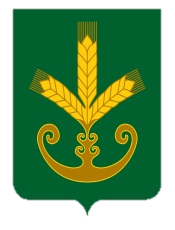 Республика БашкортостанСовет сельского поселенияТактагуловский сельсоветмуниципального районаБакалинский район452655, с. Тактагуловоул. Молодежная, 9, тел. 2-98-36https://taktagul.rue-mail: Taktagul2008@yandex.ruҠАРАРРЕШЕНИЕЗаместитель председателя Совета сельского поселенияТактагуловский сельсоветмуниципального районаБакалинский районРеспублики Башкортостан 	                                                  Г.Г. КамалетдиноваПриложение  к решению Советасельского поселенияТактагуловский сельсовет муниципального района Бакалинский район Республики Башкортостанот 11.11.2021 г. №77Наименование должностиКоличество ставокПримечание ВыборноеВыборноеВыборное1.Глава сельского поселенияТактагуловский сельсовет1 ставкаМуниципальные служащиеМуниципальные служащиеМуниципальные служащие2. Глава Администрации1 ставка3. Управляющий делами1 ставкаНемуниципальные служащиеНемуниципальные служащиеНемуниципальные служащие4. Специалист по воинскому учету 0,4 ставкиТехнические работникиТехнические работникиТехнические работники5. Водитель автомобиля1 ставка6. Уборщик производственных и служебных помещений          0, 5 ставки